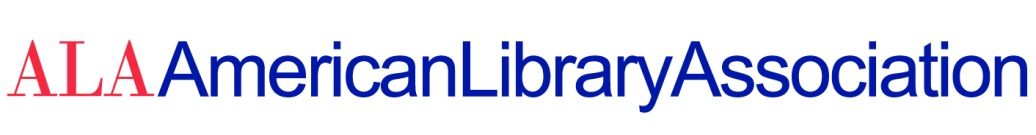 DATE:		June 1, 2021TO:		ALA Council Members (2020-2021)FROM:	Marsha P. Burgess, Council SecretariatRE:		Division Annual Reports to the ALA CouncilIn accordance with ALA Policy A.4.2.5.5: “Annual reports from ALA division presidents shall be submitted to Council in writing for inclusion in the record of Council meetings.” The following divisional reports are available at: http://www.ala.org/aboutala/2021-division-annual-reports-ala-council ALA CD#28.1 American Association of School Librarians (AASL)ALA CD#28.2 Association of College and Research Libraries (ACRL)ALA CD#28.3 Association for Library Services to Children (ALSC)ALA CD#28.4 Core: Leadership Infrastructure, Futures (Core)ALA CD#28.5 Public Library Association (PLA)ALA CD#28.6 Reference and User Services Association (RUSA)ALA CD#28.7 Young Adult Library Services Association (YALSA)ALA CD#28.8 United for Libraries (UFL)